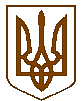 У К Р А Ї Н АПІСКІВСЬКА СІЛЬСЬКА РАДАКостопільського району Рівненської області( восьме скликання )Р І Ш Е Н Н Я29 листопада  2017 року                                                                                              № 272Про  надання  дозволу   нарозробку  технічної  документації  ізземлеустрою  по  встановленню  (відновленню)  меж  земельної   ділянки в  натурі(на місцевості) громадянці Шрамко   ТамаріАндріївни.       Відповідно до  пункту 34 ст.26  Закону  України " Про  місцеве  самоврядування  в  Україні", ст.25,26,55 Закону України «Про землеустрій», ст.12,40,78,79-81,116,118,121,122,125,126  Земельного кодексу України, розглянувши заяву громадянки Шрамко Тамари Андріївни, за погодженням постійної  комісії із питань  земельних відносин, екології, охорони навколишнього природного середовища, житлово-комунального господарства, сільська рада – В И Р І Ш И Л А :1.Дати дозвіл громадянці Шрамко ТамаріАндріївні на розробку технічної документації із землеустрою по встановленню (відновленню) меж  земельної ділянки в натурі (на місцевості) для будівництва і обслуговування житлового будинку, господарських будівель і споруд площею 0.2500га, в селі Пісків, вул.Незалежності,54 за рахунок земель житлової та громадської забудови Пісківської сільської ради Костопільського району  Рівненської області.2.ГромадянціШрамко ТамаріАндріївні в десятиденний термін з дати прийняття рішення звернутися до організації, яка має ліцензію та сертифікованого інженера-землевпорядника згідно із законом, для розроблення технічної документації із землеустрою по встановленню (відновленню) меж земельної ділянки в натурі (на місцевості) для будівництва і обслуговування житлового будинку, господарських будівель і споруд площею 0.2500га, в селі Пісків, вул.Незалежності,54 за рахунок земель житлової та громадської забудови Пісківської сільської ради Костопільського району  Рівненської області.3.Контроль за виконанням даного рішення  доручити постійній  комісії із питань  земельних відносин, екології, охорони навколишнього природного середовища, житлово-комунального господарства, (голова  комісії  Чайковська Н.М.), спеціалісту – землевпоряднику Пісківської  сільської  ради  Скороход Л.В. Сільський голова :                                                       В. Ярмольчук